DRAFT AGENDAOrganization of the SessionOpening of the SessionThe Eighth Session of the Inter-Commission Coordination Group on WIGOS will open at 09:00 hours on Thursday, 24 January 2019 at the WMO Headquarters in Geneva, Switzerland (Salle C2).Adoption of the AgendaThe provisional agenda will be submitted to the Session for adoption. The order of the items may be modified and additional items may be introduced if necessary. Working ArrangementsThe Session and documentation will be in English only. Working documents for the session will be available at: http://www.wmo.int/pages/prog/www/WIGOS-WIS/meetings.html. The documents submitted by the ICG-WIGOS Members are to be sent via e-mail attachment to IZahumensky@wmo.int (the WIGOS Project Office) for subsequent posting on the meeting webpage. The session will agree on details concerning the organization of its work, including working hours. Report from the CO-ChairsRELEVANT DECISIONS AND GUIDANCE FROM EC-70  STATUS OF THE KEY ACTIVITY AREAS IMPLEMENTATION OF THE PLAN FOR THE WIGOS PRE-OPERATIONAL PHASE (Note: including Review of key achievements of ICG-WIGOS Task Teams)4.1.	National WIGOS implementation4.2.	WIGOS regulatory material complemented with necessary guidance material to assist Members with the implementation of the WIGOS technical regulations4.3.	Further development of the WIGOS Information Resource, with special emphasis on the operational deployment of the databases of the Observing Systems Capability Analysis and Review tool4.4.	Development and implementation of the WIGOS Data Quality Monitoring System4.5.	Concept development and initial establishment of Regional WIGOS CentresProgress towards Implementation of WIGos	Review of key outcomes from regional WIGOS workshops and meetingsVISION FOR WIGOS IN 2040GLOBAL BASIC OBSERVING NETWORK IMPLEMENTATION STRATEGY AND PLANWIGOS RELATED PROJECTSWIGOS POST 2020 AND IMPACT OF WMO CONSTITUENT BODY REFORM COLLABORATION AND ENGAGEMENT WITH CROSS-CUTTING WMO PRIORITIESDELIVERABLES TO Cg-18FUTURE WORK PROGRAMME AND ACTION PLAN OF ICG-WIGOS AND TASK TEAMS ANY OTHER BUSINESSCLOSURE OF THE SESSIONThe Session is scheduled to close around 16:30 on Saturday 26 January 2019.__________World Meteorological Organization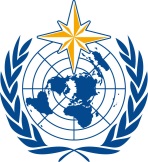 Inter-Commission Coordination Group On WIGOS Eighth Session
Geneva, Switzerland, 24-26 January 2019/ World Meteorological OrganizationInter-Commission Coordination Group On WIGOS Eighth Session
Geneva, Switzerland, 24-26 January 2019Submitted by:
15.11.2018